1.Планируемые результаты освоения учебного предмета «ОБЖ» 8-9 классы.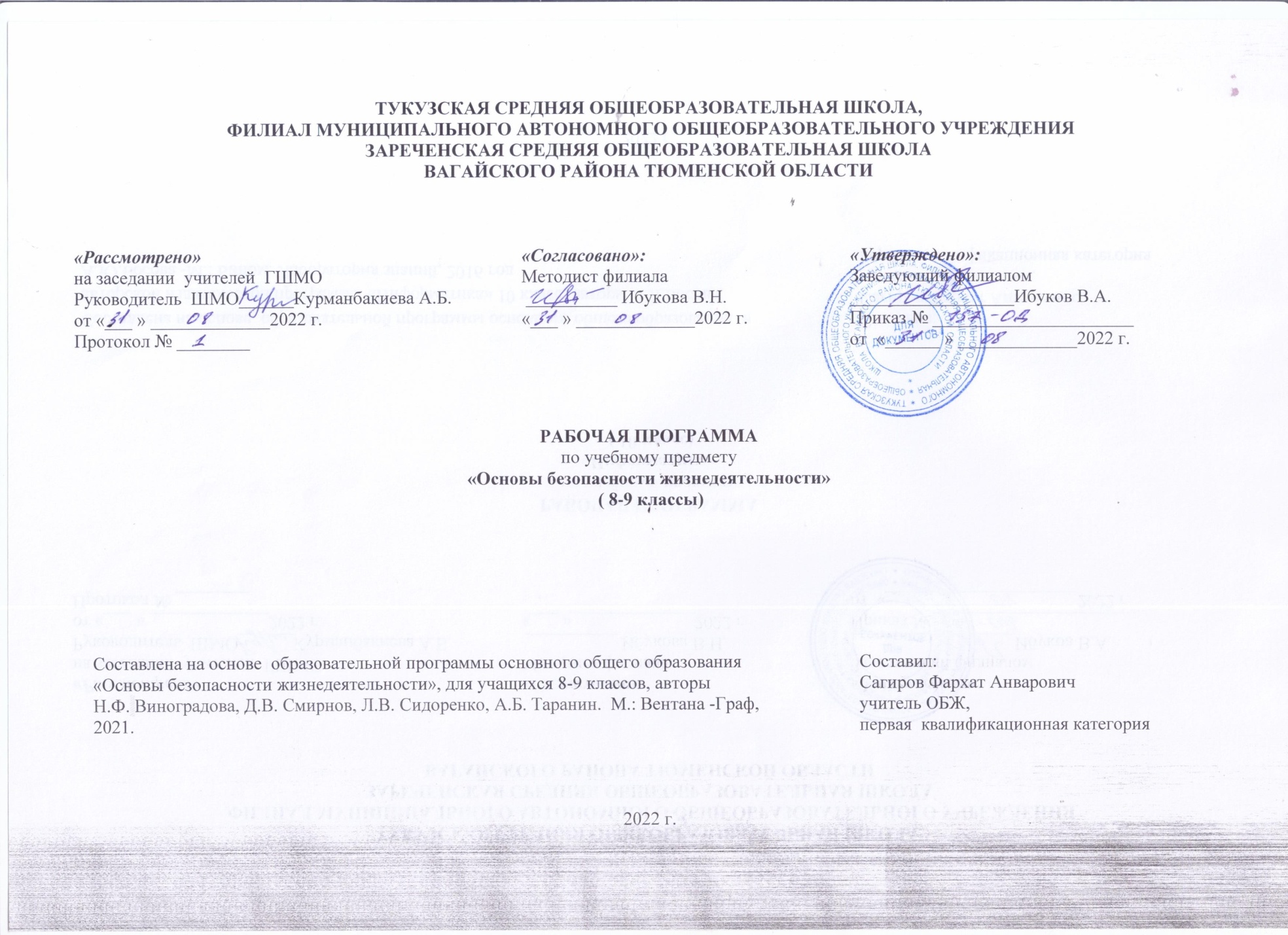 Личностными результатами обучения в 8–9 классах являются:освоение социальных норм, правил поведения, ролей и форм социальной жизни в группах и сообществах, включая взрослые и социальные сообщества;развитие способности и готовности к саморазвитию и личностному самоопределению;формирование системы значимых социальных и межличностных отношений, ценностно-смысловых жизненных установок, социальных компетенций.Метапредметные результаты обучения представлены универсальными учебными действиями:анализом ситуаций, влияющих положительно и отрицательно на самочувствие и здоровье человека;сравнением примеров опасного и безопасного поведения;планированием и организацией своей жизни и деятельности с учётом безопасности;обобщением изученного материала, формулированием выводов о возможных причинах возникновения опасных ситуаций.Предметные результаты обучения нацелены на решение прежде всего образовательных задач:формирование научного типа мышления и интеллектуальной деятельности на основе полученных знаний;освоение основных понятий и научной терминологии;использование методов познания и исследования, принятых в данной науке.Планируемые результаты образовательной деятельности.2.Содержание учебного предмета  «Основы безопасности жизнедеятельности»Курс «Основы безопасности жизнедеятельности» для 8–9 классов содержит следующие разделы.Опасности, с которыми мы сталкиваемся на природеЛес — это серьёзно. Ядовитые растения. Несъедобные для человека грибы. Правила сбора грибов, которые помогут избежать отравления. Правила грибной кулинарии. Первая помощь при отравлении грибами. Дикие животные. Насекомые. Гроза в лесу. Правила поведения при грозе. Расширение кругозора. Ядовитые растения. Мифы о грибах. Опасные земноводные.Водоём зимой и летом. Опасные ситуации на воде, причины возникновения. Правила отдыха на воде, правила катания на лодке. Помощь утопающему. Помощь человеку, оказавшемуся в полынье. Правила зимней рыбалки.Современный транспорт и безопасностьТранспорт в современном мире.Расширение кругозора. Экологически безопасный транспорт.Чрезвычайные ситуации на дорогах. Транспорт как источник опасности. Опасные игры на дорогах. Дорожно-транспортное происшествие: причины и последствия. Правила поведения при дорожно-транспортном происшествии. Первая помощь при травмах: как остановить кровотечение, как наложить шину.Расширение кругозора. Водитель в чрезвычайной ситуации.Опасные ситуации в метро. Правила поведения в метро: движение на эскалаторе; ожидание поезда; в вагоне.Авиакатастрофы. Подготовка к полёту. Правила поведения на борту авиалайнера. Пожар на борту самолёта. Разгерметизация самолёта. Аварийная посадка.Расширение кругозора. Права командира авиалайнера в экстренных ситуациях.Железнодорожная катастрофа. Действия в случае крушения поезда.Безопасный туризмОбеспечение безопасности в туристских походах. Туризм — отдых, связанный с преодолением трудностей. Объективные и субъективные трудности туристского похода. Правила безопасности в туристском походе. Преодоление естественных препятствий. Безопасное место для бивуака. Правила безопасного поведения в случае, когда турист отстал от группы. Туризм и экология окружающей среды.Обеспечение безопасности в водном туристском походе. Подготовка к походу. Правила безопасного поведения в водном походе. Узлы в туристском походе.Расширение кругозора. Как правильно выбрать для похода рюкзак. Вязание узлов (исторический экскурс).Когда человек сам себе врагКурение убивает! Опасности курения: что содержит в себе сигаретный дым. Почему курение мешает учению. Физическое состояние подростков-курильщиков.Расширение кругозора. История табака и курения.Алкоголь и здоровье. Воздействие алкоголя на организм человека. Первая помощь при отравлении алкоголем. Как уберечь себя от алкоголизма.Расширение кругозора. Как на Руси относились к алкоголю.Скажем наркотикам — нет! Что такое наркотики и наркомания. Воздействие наркотика на организм человека. Токсикомания.Чрезвычайные ситуации природного и техногенного характераЧрезвычайные ситуации и их классификация. Определение чрезвычайной ситуации. Классификация чрезвычайных ситуаций. Система оповещения в чрезвычайных ситуациях. Общие правила эвакуации.Природные чрезвычайные ситуации. Землетрясение. Извержение вулкана. Сели и оползни. Снежные лавины.Ураган, буря, смерч. Цунами. Наводнения. Природные пожары. Правила поведения в природных чрезвычайных ситуациях.Расширение кругозора. Ураган Фифи.Чрезвычайные ситуации техногенного характера. Причины и виды техногенных ЧС. Аварии на коммунальных системах жизнеобеспечения. Аварии с утечкой химических и радиоактивных веществ. Виды радиационно опасных объектов. Аварии на гидродинамических объектах. Правила поведения при авариях различного вида. Расширение кругозора. Из истории техногенных катастроф.Чрезвычайные ситуации социального характера. Национальная безопасность Российской ФедерацииЭкстремизм и терроризм. Что такое экстремизм, его истоки и причины. Крайние проявления экстремизма. Что такое терроризм, его проявления. Правила поведения во время взрыва и после него. Как вести себя в плену у террористов. Как вести себя во время спецоперации по освобождению заложников.Законодательство России о противодействии экстремизму и терроризму.Национальная безопасность Российской Федерации. Что такое национальная безопасность. Условия обеспечения национальной безопасности Российской Федерации.Практические работыПодготовка программы закаливания для человека, который часто болеет простудными заболеваниями. Изучение физических упражнений, которые помогают снять напряжение разных групп мышц. Определение степени развития своих волевых качеств. Анализ «пищевой пирамиды» и составление меню школьника на день. Составление рациона питания с учётом соотношения белков, жиров и углеводов. Анализ соотношения своего роста и веса. Анализ информации на этикетках продуктов. Выявление возможных источников шума в современной городской квартире. Изучение правил пользования газовыми и электрическими приборами; знакомство с устройством и принципом действия пожарного крана; знакомство с устройством углекислотного и воздушно-пенного огнетушителей. Психологическая подготовка к встрече с преступником; знакомство с подручными предметами, которые можно использовать как средство защиты от нападения. Отработка линии поведения в чрезвычайной ситуации (злоумышленник пытается проникнуть в квартиру). Отработка приёмов проведения искусственного дыхания. Отработка правил поведения при аварийной посадке самолёта. Составление графика движения в туристском походе; составление программы поиска потерявшегося туриста и программы его действий в ситуации автономного пребывания в природе. Освоение разных видов узлов. Оказание первой помощи при небольших ранах, ссадинах, переломах, ушибах. Анализ положений Федерального закона «Об охране здоровья граждан от воздействия окружающего табачного дыма и последствий потребления табака». Анализ положений Федерального закона «О защите населения и территорий от чрезвычайных ситуаций природного и техногенного характера».Проектная деятельность (примерные темы)1) «Витамины — это жизнь»; 2) «Одиночество — путь к социальному нездоровью человека», «Наши предложения: как улучшить психическое здоровье человека», «Медиасреда — не навреди!»; 3) «Опасные игры»; 4) «Растения и грибы таят опасности», «Безопасное поведение на природе»; 5) «История великих кораблекрушений», «Правила поведения при чрезвычайных ситуациях на корабле»; 6) «Какукрыться от непогоды» (конструирование укрытия от непогоды в лыжном и пешем туристском походе); 7) «Отношение к пьянству в России в разные исторические эпохи», «Мифы о пьянстве на Руси», «Отражение темы пьянства в карикатуре»; 8) «Как смягчить последствия природных чрезвычайных ситуаций»; 9) «Техногенные катастрофы»; 10) «Служба в Вооружённых Силах России как часть борьбы за национальную безопасность страны».Методы и формы работы: дискуссия, диалог, обсуждение, работа в группах, задания на анализ и дифференциацию, анализ, рассказ-объяснение. 3. Тематическое планирование с указанием количества часов, отводимых на освоение каждого модуля.8 класс.9 класс.Приложение.        Календарно-тематическое планирование8 класс (1 час в неделю, 35 часов)Календарно -тематическое планирование9 класс (1 час в неделю, 35 часов)Выпускник научится:Выпускник получит возможность научиться:Основы комплексной безопасностиОсновы комплексной безопасности• классифицировать и описывать потенциально опасные бытовые ситуации и объекты экономики, расположенные в районе проживания; чрезвычайные ситуации природного и техногенного характера, наиболее вероятные для региона проживания;• анализировать и характеризовать причины возникновения различных опасных ситуаций в повседневной жизни и их последствия, в том числе возможные причины и последствия пожаров, дорожно-транспортных происшествий (ДТП), загрязнения окружающей природной среды, чрезвычайных ситуаций природного и техногенного характера;• выявлять и характеризовать роль и влияние человеческого фактора в возникновении опасных ситуаций, обосновывать необходимость повышения уровня культуры безопасности жизнедеятельности населения страны в современных условиях;• формировать модель личного безопасного поведения по соблюдению правил пожарной безопасности в повседневной жизни; по поведению на дорогах в качестве пешехода, пассажира и водителя велосипеда, по минимизации отрицательного влияния на здоровье неблагоприятной окружающей среды;• разрабатывать личный план по охране окружающей природной среды в местах проживания; план самостоятельной подготовки к активному отдыху на природе и обеспечению безопасности отдыха; план безопасного поведения в условиях чрезвычайных ситуаций с учётом особенностей обстановки в регионе;• руководствоваться рекомендациями специалистов в области безопасности по правилам безопасного поведения в условиях чрезвычайных ситуаций природного и техногенного характера.• систематизировать основные положения нормативно-правовых актов Российской Федерации в области безопасности и обосновывать их значение для обеспечения национальной безопасности России в современном мире; раскрывать на примерах влияние последствий чрезвычайных ситуаций природного и техногенного характера на национальную безопасность Российской Федерации;• прогнозировать возможность возникновения опасных и чрезвычайных ситуаций по их характерным признакам;• характеризовать роль образования в системе формирования современного уровня культуры безопасности жизнедеятельности у населения страны;• проектировать план по повышению индивидуального уровня культуры безопасности жизнедеятельности для защищённости личных жизненно важных интересов от внешних и внутренних угроз.Защита населения Российской Федерации от чрезвычайных ситуацийЗащита населения Российской Федерации от чрезвычайных ситуаций• характеризовать в общих чертах организационные основы по защите населения Российской Федерации от чрезвычайных ситуаций мирного и военного времени; объяснять необходимость подготовки граждан к защите Отечества; устанавливать взаимосвязь между нравственной и патриотической проекцией личности и необходимостью обороны государства от внешних врагов;• характеризовать РСЧС1: классифицировать основные задачи, которые решает РСЧС по защите населения страны от чрезвычайных ситуаций природного и техногенного характера; обосновывать предназначение функциональных и территориальных подсистем РСЧС; характеризовать силы и средства, которыми располагает РСЧС для защиты населения страны от чрезвычайных ситуаций природного и техногенного характера;• характеризовать гражданскую оборону как составную часть системы обеспечения национальной безопасности России: классифицировать основные задачи, возложенные на гражданскую оборону по защите населения РФ от чрезвычайных ситуаций мирного и военного времени; различать факторы, которые определяют развитие гражданской обороны в современных условиях; характеризовать и обосновывать основные обязанности граждан РФ в области гражданской обороны;• характеризовать МЧС России: классифицировать основные задачи, которые решает МЧС России по защите населения страны от чрезвычайных ситуаций мирного и военного времени; давать характеристику силам МЧС России, которые обеспечивают немедленное реагирование при возникновении чрезвычайных ситуаций;• характеризовать основные мероприятия, которые проводятся в РФ, по защите населения от чрезвычайных ситуаций мирного и военного времени;• анализировать систему мониторинга и прогнозирования чрезвычайных ситуаций и основные мероприятия, которые она в себя включает;• описывать основные задачи системы инженерных сооружений, которая существует в районе проживания, для защиты населения от чрезвычайных ситуаций природного и техногенного характера;• описывать существующую систему оповещения населения при угрозе возникновения чрезвычайной ситуации;• анализировать мероприятия, принимаемые МЧС России, по использованию современных технических средств для информации населения о чрезвычайных ситуациях;• характеризовать эвакуацию населения как один из основных способов защиты населения от чрезвычайных ситуаций мирного и военного времени; различать виды эвакуации; составлять перечень необходимых личных предметов на случай эвакуации;• характеризовать аварийно-спасательные и другие неотложные работы в очагах поражения как совокупность первоочередных работ в зоне чрезвычайной ситуации;• анализировать основные мероприятия, которые проводятся при аварийно-спасательных работах в очагах поражения;• описывать основные мероприятия, которые проводятся при выполнении неотложных работ;• моделировать свои действия по сигналам оповещения о чрезвычайных ситуациях в районе проживания при нахождении в школе, на улице, в общественном месте (в театре, библиотеке и др.), дома.• формировать основные задачи, стоящие перед образовательным учреждением, по защите обучающихся и персонала от последствий чрезвычайных ситуаций мирного и военного времени;• подбирать материал и готовить занятие на тему «Основные задачи гражданской обороны по защите населения от последствий чрезвычайных ситуаций мирного и военного времени»;• обсуждать тему «Ключевая роль МЧС России в формировании культуры безопасности жизнедеятельности у населения Российской Федерации»;• различать инженерно-технические сооружения, которые используются в районе проживания, для защиты населения от чрезвычайных ситуаций техногенного характера, классифицировать их по предназначению и защитным свойствам.Основы противодействия терроризму и экстремизму в Российской ФедерацииОсновы противодействия терроризму и экстремизму в Российской Федерации• негативно относиться к любым видам террористической и экстремистской деятельности;• характеризовать терроризм и экстремизм как социальное явление, представляющее серьёзную угрозу личности, обществу и национальной безопасности России;• анализировать основные положения нормативно-правовых актов РФ по противодействию терроризму и экстремизму и обосновывать необходимость комплекса мер, принимаемых в РФ по противодействию терроризму;• воспитывать у себя личные убеждения и качества, которые способствуют формированию антитеррористического поведения и антиэкстремистского мышления;• обосновывать значение культуры безопасности жизнедеятельности в противодействии идеологии терроризма и экстремизма;• характеризовать основные меры уголовной ответственности за участие в террористической и экстремистской деятельности;• моделировать последовательность своих действий при угрозе террористического акта.• формировать индивидуальные основы правовой психологии для противостояния идеологии насилия;• формировать личные убеждения, способствующие профилактике вовлечения в террористическую деятельность;• формировать индивидуальные качества, способствующие противодействию экстремизму и терроризму;• использовать знания о здоровом образе жизни, социальных нормах и законодательстве для выработки осознанного негативного отношения к любым видам нарушений общественного порядка, употреблению алкоголя и наркотиков, а также к любым видам экстремистской и террористической деятельности.Основы медицинских знаний и здорового образа жизниОсновы здорового образа жизниОсновы медицинских знаний и здорового образа жизниОсновы здорового образа жизни• характеризовать здоровый образ жизни и его основные составляющие как индивидуальную систему поведения человека в повседневной жизни, обеспечивающую совершенствование его духовных и физических качеств; использовать знания о здоровье и здоровом образе жизни как средство физического совершенствования;• анализировать состояние личного здоровья и принимать меры по его сохранению, соблюдать нормы и правила здорового образа жизни для сохранения и укрепления личного здоровья;• классифицировать знания об основных факторах, разрушающих здоровье; характеризовать факторы, потенциально опасные для здоровья (вредные привычки, ранние половые связи и др.), и их возможные последствия;• систематизировать знания о репродуктивном здоровье как единой составляющей здоровья личности и общества; формировать личные качества, которыми должны обладать молодые люди, решившие вступить в брак;• анализировать основные демографические процессы в Российской Федерации; описывать и комментировать основы семейного законодательства в Российской Федерации; объяснить роль семьи в жизни личности и общества, значение семьи для обеспечения демографической безопасности государства.• использовать здоровьесберегающие технологии (совокупность методов и процессов) для сохранения и укрепления индивидуального здоровья, в том числе его духовной, физической и социальной составляющих.Основы медицинских знаний и оказание первой помощиОсновы медицинских знаний и оказание первой помощи• характеризовать различные повреждения и травмы, наиболее часто встречающиеся в быту, и их возможные последствия для здоровья;• анализировать возможные последствия неотложных состояний в случаях, если не будет своевременно оказана первая помощь;• характеризовать предназначение первой помощи пострадавшим; классифицировать средства, используемые при оказании первой помощи; соблюдать последовательность действий при оказании первой помощи при различных повреждениях, травмах, наиболее часто случающихся в быту; определять последовательность оказания первой помощи и различать её средства в конкретных ситуациях;• анализировать причины массовых поражений в условиях чрезвычайных ситуаций природного, техногенного и социального характера и систему мер по защите населения в условиях чрезвычайных ситуаций и минимизации массовых поражений; выполнять в паре/втроём приёмы оказания само- и взаимопомощи в зоне массовых поражений.• готовить и проводить занятия по обучению правилам оказания само- и взаимопомощи при наиболее часто встречающихся в быту повреждениях и травмах.№РазделКоличество часов1Опасности, с которыми мы сталкиваемся на природе 82Современный транспорт и безопасность103Безопасный туризм17Итого35№РазделКоличество часов1Когда человек сам себе враг 82Чрезвычайные ситуации природного и техногенного характера, их классификация и характеристика 163Противодействие экстремизму и терроризму. Национальная безопасность Российской Федерации 84Национальная безопасность Российской Федерации1Итого35№ п/пТема урокаКоличество часовПланПланПланПланФактФактРаздел. Опасности, с которыми мы сталкиваемся на природе (7 часов+ 1 час резерва)Раздел. Опасности, с которыми мы сталкиваемся на природе (7 часов+ 1 час резерва)Раздел. Опасности, с которыми мы сталкиваемся на природе (7 часов+ 1 час резерва)Раздел. Опасности, с которыми мы сталкиваемся на природе (7 часов+ 1 час резерва)Раздел. Опасности, с которыми мы сталкиваемся на природе (7 часов+ 1 час резерва)Раздел. Опасности, с которыми мы сталкиваемся на природе (7 часов+ 1 час резерва)Раздел. Опасности, с которыми мы сталкиваемся на природе (7 часов+ 1 час резерва)Раздел. Опасности, с которыми мы сталкиваемся на природе (7 часов+ 1 час резерва)Лес – это серьезно1Ядовитые растения. Правила сбора.1Ядовитые грибы. Правила сбора.1Поведение в лесу при встрече с опасными животными. Если гроза застала в лесу.1Умение отдыхать на воде. Правила катания на лодке. 1Помощь утопающему. Приёмы проведения искусственного дыхания.  1Правила поведения на льду. 1Обобщение и систематизация учебного материала по теме «Опасности, с которыми мы сталкиваемся на природе»1Раздел.  Современный транспорт и безопасность (9часов + 1 час резерва)Раздел.  Современный транспорт и безопасность (9часов + 1 час резерва)Раздел.  Современный транспорт и безопасность (9часов + 1 час резерва)Раздел.  Современный транспорт и безопасность (9часов + 1 час резерва)Раздел.  Современный транспорт и безопасность (9часов + 1 час резерва)Раздел.  Современный транспорт и безопасность (9часов + 1 час резерва)Раздел.  Современный транспорт и безопасность (9часов + 1 час резерва)Транспорт в современном мире. 1Чрезвычайные ситуации на дорогах. 1Причины и последствия дорожно-транспортных происшествий.  1Помощь пострадавшим при ДТП 1Метро — транспорт повышенной опасности.  1Авиакатастрофы 1Правила поведения пассажиров на борту авиалайнера.  1Особенность железнодорожного транспорта.  1Правила поведения при крушении поезда, возникновении пожара. 1Обобщение и систематизация учебного материала по теме «Современный транспорт и безопасность  »1Раздел. Безопасный туризм (14 часов + 3 часа резерва)Раздел. Безопасный туризм (14 часов + 3 часа резерва)Раздел. Безопасный туризм (14 часов + 3 часа резерва)Раздел. Безопасный туризм (14 часов + 3 часа резерва)Раздел. Безопасный туризм (14 часов + 3 часа резерва)Раздел. Безопасный туризм (14 часов + 3 часа резерва)Раздел. Безопасный туризм (14 часов + 3 часа резерва)Раздел. Безопасный туризм (14 часов + 3 часа резерва)Виды активного туризма 1Обязанности туриста в туристической группе1Движение по туристскому маршруту.  1Правила безопасности в туристическом походе. 1Рациональное распределение группового снаряжения между участниками похода1Требования к составлению графика движения туристской группы.  1Туризм и экология окружающей среды1Способы переправы через реку1Обеспечение безопасности при выборе места для бивуака. 1Если турист отстал от группы 1Типы костров1Подготовка к водному туристскому походу.  1Правила безопасного поведения в водном походе1Правила безопасности в путешествиях с использованием плав средств.Узлы в туристском походе.  1Правила вязания туристических узлов1Обобщение и систематизация учебного материала по теме «Безопасный туризм»1№ п/пРаздел, темаКоличество часов ПланПланПланФактФактРаздел. Когда человек сам себе враг –(7часов+1 час резерва). Почему курят подростки? 1Чем опасен сигаретный дым?1Влияние курения на растущий организм 1Алкоголь и здоровье. Отношение школьников к употреблению спиртных напитков.  1Воздействие алкоголя на организм человека. Первая помощь при отравлении алкоголем. 1Что такое наркотики и наркомания?  1Воздействие наркотиков на организм человека. Токсикомания 1Обобщение и систематизация учебного материала по теме « Когда человек сам себе враг» 1Раздел.  Чрезвычайные ситуации природного и техногенного характера, их классификация и характеристика –(15 часов+ 1 час резерва)Раздел.  Чрезвычайные ситуации природного и техногенного характера, их классификация и характеристика –(15 часов+ 1 час резерва)Раздел.  Чрезвычайные ситуации природного и техногенного характера, их классификация и характеристика –(15 часов+ 1 час резерва)Раздел.  Чрезвычайные ситуации природного и техногенного характера, их классификация и характеристика –(15 часов+ 1 час резерва)Раздел.  Чрезвычайные ситуации природного и техногенного характера, их классификация и характеристика –(15 часов+ 1 час резерва)Раздел.  Чрезвычайные ситуации природного и техногенного характера, их классификация и характеристика –(15 часов+ 1 час резерва)Раздел.  Чрезвычайные ситуации природного и техногенного характера, их классификация и характеристика –(15 часов+ 1 час резерва)Определение чрезвычайной ситуации. Классификация чрезвычайных ситуаций.1Система оповещения. Общие правила эвакуации.  1Что такое землетрясение, его признаки. Правила поведения во время землетрясения.  1Извержение вулкана. Поведение во время извержения вулкана.  1Что такое сели и оползни. Поведение при угрозе схода селей, снежных лавин и оползней.  1Ураганы, бури, смерчи, цунами, чем они опасны. Поведение при угрозе их приближения.  1Причины возникновения наводнений. Действия перед наводнением и при наводнении.  1Природные пожары, их причины.  1Виды лесных пожаров. Действия при лесном пожаре.  1Обобщение и систематизация учебного материала по теме «Чрезвычайные ситуации природного характера»1Причины и виды техногенных ЧС.  1Аварии на коммунальных системах жизнеобеспечения.  1Аварии с утечкой химических и радиоактивных веществ. 1Аварии на гидродинамических объектах.  1Правила поведения при авариях различного вида 1Обобщение и систематизация учебного материала по теме «Чрезвычайные ситуации техногенного характера»1Раздел. Противодействие экстремизму и терроризму. Национальная безопасность Российской Федерации - (7 часов+ 1 час резерва)Раздел. Противодействие экстремизму и терроризму. Национальная безопасность Российской Федерации - (7 часов+ 1 час резерва)Раздел. Противодействие экстремизму и терроризму. Национальная безопасность Российской Федерации - (7 часов+ 1 час резерва)Раздел. Противодействие экстремизму и терроризму. Национальная безопасность Российской Федерации - (7 часов+ 1 час резерва)Раздел. Противодействие экстремизму и терроризму. Национальная безопасность Российской Федерации - (7 часов+ 1 час резерва)Раздел. Противодействие экстремизму и терроризму. Национальная безопасность Российской Федерации - (7 часов+ 1 час резерва)Раздел. Противодействие экстремизму и терроризму. Национальная безопасность Российской Федерации - (7 часов+ 1 час резерва)Что такое экстремизм и терроризм.  1Как снизить угрозу теракта. 1Правила поведения во время взрыва и после него.  1Взятие в заложники и правила поведения в этом случае.  1Как вести себя во время спецоперации по освобождению заложников.1Особенности проведения спецопераций.      1Государственная политика противодействия экстремизму и терроризму     1Законодательство России о противодействии экстремизму и терроризму.  1Раздел. Национальная безопасность Российской Федерации (1 час + 2 часа резерва)Раздел. Национальная безопасность Российской Федерации (1 час + 2 часа резерва)Раздел. Национальная безопасность Российской Федерации (1 час + 2 часа резерва)Раздел. Национальная безопасность Российской Федерации (1 час + 2 часа резерва)Раздел. Национальная безопасность Российской Федерации (1 час + 2 часа резерва)Раздел. Национальная безопасность Российской Федерации (1 час + 2 часа резерва)Раздел. Национальная безопасность Российской Федерации (1 час + 2 часа резерва)33-34Что такое национальная безопасность Российской Федерации. Условия обеспечения национальной безопасности в Российской Федерации135Обобщение и систематизация изученного материала по темам: «Противодействие экстремизму и терроризму. Национальная безопасность Российской Федерации»     1